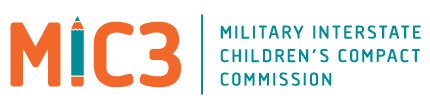 Alabama State Council MeetingThursday, July 27, 201710:00PM CSTDr. Douglas L. Ragland, Alabama CommissionerWelcome – Dr. Douglas L. RaglandIntroductory Remarks- Dr. Douglas L. RaglandIntroduction of State Council Members Code of Alabama – Dr. Douglas L. Ragland Purpose – Dr. Douglas L. RaglandNational Commission- Dr. Douglas L. RaglandEligibility- Dr. Douglas L. RaglandDemographics-Dr. Douglas L. RaglandKey Issues Affecting Military Students-Dr. Douglas L. RaglandReview of Compact Rules – Dr. Douglas L. RaglandMilitary Child Identifier-Dr. Douglas L. Ragland OtherOpen DiscussionImportant LinksAdjourn